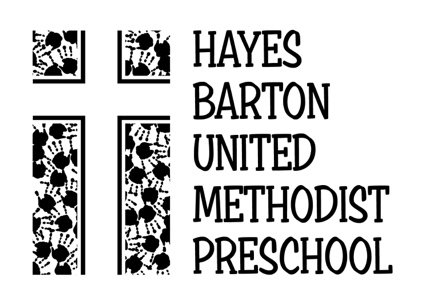 Preschool Diversity Scholarship Application 1. Name of Child/Children enrolled 					  __________________________________2. Race/Cultural Background of Child/Children enrolled _________________________________3. Names of Parents          Parent 1 ____________________________________     and/or legal guardians	Parent 2 ____________________________________4. Other dependents In Family / Age		_________________________________________		_________________________________________		_________________________________________5. Parent's OccupationsParent 1 ____________________________________     	Parent 2 ____________________________________    Please list employers' names, Names of Businesses and Telephone NumbersParent 1  ______________________________________Parent 2 ______________________________________6. Combined Family Income (gross, before deductions)7. Describe any unusual family expenses: In the past year:_________________________________________________________________________________________________________________________________________________________________________________________________________At present:_________________________________________________________________________________________________________________________________________________________________________________________________________Expected:____________________________________________________________________________________________________________________________________________________________________________________________________________________________________________________________________________8. Describe any pertinent information about your family's financial situation that would help determine your eligibility:_____________________________________________________________________________________________________________________________________________________________________________________________________________________________________________________________________________________________________________________________________________________________________________________________________________________________________________________________________________________9. What amount per month could you pay for preschool? ______________________10. Are there any ways you can help support the preschool? ____________________________________________________________________________________________________________________________________________I certify that the above information is accurate and that I will report any changes as they occur.Parent 1 (or legal guardian) if applicable			        DateParent 2 (or legal guardian) if applicable			        DateIncomeMonthlyWages or SalarySocial SecurityDividends and InterestRentalsWelfare PaymentsChild SupportUnemployment or other (specify)TOTAL